РОССИЙСКАЯ ФЕДЕРАЦИЯ Р О С Т О В С К А Я О Б Л А С Т Ь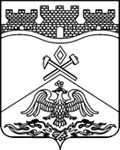 муниципальное бюджетное общеобразовательное учреждение г.Шахты Ростовской области«Средняя общеобразовательная школа №23»346503, г. Шахты, Ростовская обл., ул. Волошиной, 20, тел. 8 (8636)22-97-56, e-mail: sсhool23@shakhty-edu.ru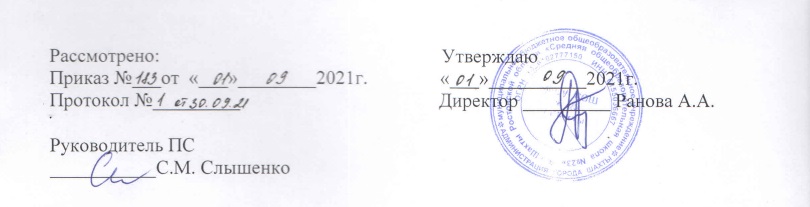 Положениео порядке доступа к информационным системам, информационно-телекоммуникационным сетям, электронным образовательным ресурсамв МБОУ СОШ №23 г.ШахтыОбщие положенияПоложение о порядке доступа к информационным системам и информационно-телекоммуникационным сетям, электронным образовательным ресурсам в МБОУ СОШ №23 г.Шахты (далее - Положение) разработано в соответствии с Федеральным Законом РФ от 29.12.2012 № 273-ФЗ «Об образовании в Российской Федерации», Федеральным законом Российской Федерации от 29.12.2010 № 436-ФЗ «О защите детей от информации, причиняющей вред их здоровью и развитию», Уставом МБОУ СОШ №23 г.Шахты.Настоящее Положение регулирует условия и порядок использования информационных систем, информационно-телекоммуникационной сети Интернет, электронных образовательных ресурсов обучающимися, педагогическими работниками, родителями (законными представителями) обучающихся МБОУ СОШ №23 г.Шахты (далее –Школа).Доступ к информационно-телекоммуникационной сети Интернет в Школе осуществляется с использованием лицензионного программного обеспечения или программного обеспечения, разрешенного для свободного использования.Использование информационно-телекоммуникационной сети Интернет в Школе направлено на решение задач образовательного процесса и подчинено следующим принципам:соответствия образовательным целям;содействия гармоничному формированию и развитию личности;уважения закона, авторских и смежных прав, а также иных прав, чести и достоинства других граждан и пользователей Интернета;приобретения новых навыков и знаний;расширения применяемого спектра учебных и наглядных пособий;социализации личности, введения в информационное общество.Организация использования информационно-телекоммуникационной сети ИнтернетИспользование сети Интернет в Школе осуществляется в соответствии с законодательством Российской Федерации, потребностями целесообразной и эффективной организации учебного процесса с использованием информационных технологий и возможностей сети Интернета, интересами обучающихся, целями образовательного процесса, рекомендациями профильных органов и организаций в сфере классификации ресурсов сети.Директор Школы отвечает за обеспечение участникам образовательного процесса эффективного и безопасного доступа к сети Интернет в Школе, а также за внедрение соответствующих технических, правовых и иных механизмов.Использование сети Интернет участниками образовательного процесса в Школе осуществляется в соответствии с настоящим Положением.Вопросы использования возможностей информационных систем, сети Интернет в учебно-образовательном процессе и регламентации доступа к информации в сети Интернет обучающихся рассматриваются на Педагогическом совете Школы.Во время уроков и других занятий осуществляет учитель, ведущий занятие. Учитель, осуществляющий контроль над использованием обучающимися ресурсов сети Интернет:наблюдает за использованием компьютера и сети Интернет обучающимися;запрещает дальнейшую работу обучающегося в сети Интернет в случае нарушения им настоящего Положения и иных нормативных документов, регламентирующих использование сети Интернет в Школе;принимает меры по пресечению обращений к ресурсам, не имеющим отношения к образовательному процессу.При использовании информационно-телекоммуникационной сети Интернет в Школе обучающимся предоставляется доступ только к тем ресурсам, содержание которых не противоречит законодательству Российской Федерации и которые имеют прямое отношения к образовательному процессу.Использование несовершеннолетними обучающимися Школы сети Интернет без специальных технических средств и программного обеспечения контентной фильтрации не допускается.Принципы размещения информации на официальном сайте и иных электронных ресурсах Школы призваны обеспечивать:соблюдение	действующего	законодательства	Российской	Федерации, интересов и прав граждан;защиту персональных данных обучающихся, преподавателей и работников Школы;достоверность и корректность информации.Персональные данные обучающихся Школы (фамилия и имя, класс/год обучения, возраст, фотографии и иные сведения личного характера) могут размещаться на Интернет-ресурсах, создаваемых Школой, с письменного согласия родителей или иных законных представителей обучающихся. Персональные данные педагогических и иных работников Школы размещаются на Интернет-ресурсах Школы с письменного согласия лиц, чьи персональные данные размещаются. При получении согласия на размещение персональных данных физических лиц - участников образовательного процесса, представитель Школы обязан разъяснить возможные риски и последствия их опубликования. Школа не несет ответственности за такие последствия, если предварительно было получено письменное согласие лица (его законного представителя) на опубликование персональных данных.Использование информационно-телекоммуникационной сети ИнтернетИспользование информационно-телекоммуникационной сети Интернет осуществляется в целях образовательного процесса.Обучающимся, педагогическим работникам запрещается:загружать и запускать исполняемые либо иные файлы без предварительной проверки на наличие вирусов установленным антивирусным пакетом;использовать программные и аппаратные средства, позволяющие получить доступ к ресурсам сети Интернет, содержание которых не имеет отношения к образовательному процессу;обращаться к ресурсам, содержание и тематика которых не допустимы для несовершеннолетних и/или нарушают законодательство Российской Федерации (эротика, порнография, пропаганда насилия, терроризма, политического или религиозного экстремизма, национальной, расовой розни, иные ресурсы схожей направленности);осуществлять любые сделки через Интернет;осуществлять загрузки файлов на компьютеры Школы без специального разрешения;распространять оскорбительную, не соответствующую действительности, порочащую других лиц или содержащую сообщения угрожающего характера информацию.При случайном обнаружении пользователем, работающим в сети Интернет, ресурса, содержимое которого несовместимо с целями образовательного процесса, он обязан незамедлительно покинуть данный ресурс сообщить о таком ресурсе директору Школы (либо должностному лицу, его заменяющему) с указанием Интернет-адреса (URL) ресурса.Директор Школы (либо должностное лицо, его заменяющее) обязан:принять информацию от пользователя;направить информацию о вредоносном ресурсе оператору технических средств и программного обеспечения контентной фильтрации (при наличии) в течение рабочего дня;если обнаруженный ресурс явно нарушает законодательство Российской Федерации - сообщить об обнаруженном ресурсе по специальной «горячей линии» для принятия уполномоченными организациями мер в соответствии с законодательством Российской Федерации (в течение суток).Передаваемая информация должна содержать:доменный адрес ресурса;сообщение	о	тематике	ресурса,	предположения	о	нарушении	ресурсом законодательства Российской Федерации;дату и время обнаружения;информацию об установленных в Школе технических средствах контентной фильтрации (при наличии).